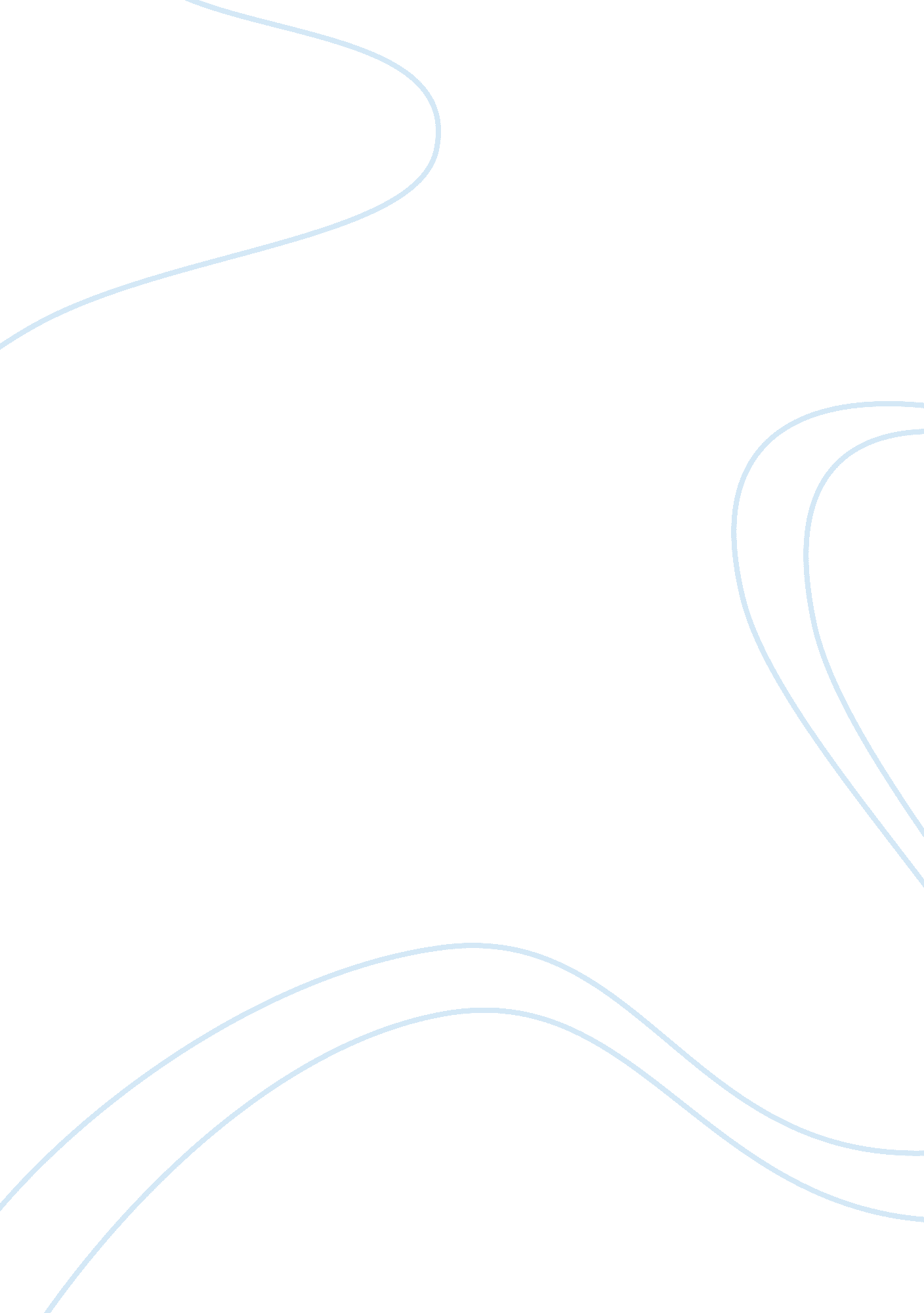 Having pets for childLiterature, Russian Literature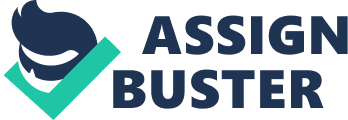 There are many reasons why a child should have a pet, no matter what type of pet it is, a pet benefits a child in many ways. If your child is asking you for a pet, than it's important that you really consider allowing them to have a pet. Whether it be a fish or a dog, many children will do all that they can to help take care of the house pets. So, it's not like you will have to do all of the work yourself when it comes to taking care of the pet. If you are considering getting your child a pet, here are some reasons why you should go through with it. Responsibility. Having a pet teaches your child a great deal of responsibility, especially if you allow your child to really help in taking care of the pet. Your child will have to be in charge of another life, which can teach anyone responsibility. You should allow your child to:   -Feed the pet and give it water. -If it's a small pet such as a guinea pig or hamster, let them help clean out the cage.   -If it's a puppy, allow your child to let it outside or take it for a short walk.   -Help in grooming the animal. When your child has to take care of the animal, they will get a good understanding of what it's like totake care of a human being and it will teach them that responsibility is more important that they think. Understanding nature and living. Having a pet will help your child understand the beauty of nature. They will also have a better understanding of animals. Many children have watched so many cartoons that they think animals really do talk and live like humans, so actually having an animal of their own will teach them lessons of reality. Having a friend. Children start to think of their pets as their friends or members of the family. Many children call their animals their best friends, and there is nothing wrong with that. Your child could have the same pet for years, which teaches them about unconditional love, because no matter what pets do wrong, you can't just stop loving them. Having fun. Your child will have a lot of fun with their pets. If your child is bored, instead of turning to TV or video games, they can go outside and have fun with the dog or teaching their guinea pig tricks. A way to cheer up. If your child has had a bad day at school than they can look forward to coming home and seeing their pet. Pets have a way of making someone smile no matter what is wrong, and when your child is feeling down, they'll know that they can run to their pet to cheer them up. Pets are great for anyone, especially children. Having a pet will not only teach your child about taking care of animals, but it will teach them about life and it could even help them do better in school since they will get such a better understanding of responsibility. Narasumber: http://voices. yahoo. com/benefits-children-having-pets-8147670. html 